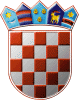 	REPUBLIKA HRVATSKA	DRŽAVNO IZBORNO POVJERENSTVO	REPUBLIKE HRVATSKEKLASA:	003-08/20-01/01URBROJ:	507-02/01-20-78/1Zagreb, 	16. listopada 2020.IZVADAK IZ ZAPISNIKA233. sjednice Državnog izbornog povjerenstva Republike Hrvatskeodržane korištenjem elektroničkih sredstava komunikacije (e-poštom) podredno telefonskim putem 16. listopada 2020.D N E V N I   R E DDonošenje Odluke o organizaciji rada, rasporedu rada i radnog vremena Stručne službe Državnog izbornog povjerenstva Republike Hrvatske Dnevni red je prihvaćen te je na sjednici usvojeno:Ad.1. Odluka o organizaciji rada, rasporedu rada i radnog vremena Stručne službe Državnog izbornog povjerenstva Republike Hrvatske       	            Tajnica 			                                             Predsjednik       Albina Rosandić, v.r.                    			                   Đuro Sessa, v.r.